ΠΡΟΓΡΑΜΜΑ ΤΕΤΡΑΘΕΣΙΟΥ ΣΥΜΦΩΝΑ ΜΕ Συνδιδασκαλία σε Γ-∆ και Ε-ΣΤ µε βάση ΦΕΚ 1280/2005Από τη διαχείριση τµηµάτων δηµιουργώ τα παρακάτω τµήµατα (ένα για κάθε τάξη) και ένα ξενόγλωσσο για κάθε τάξη από την Γ έως και την ΣΤ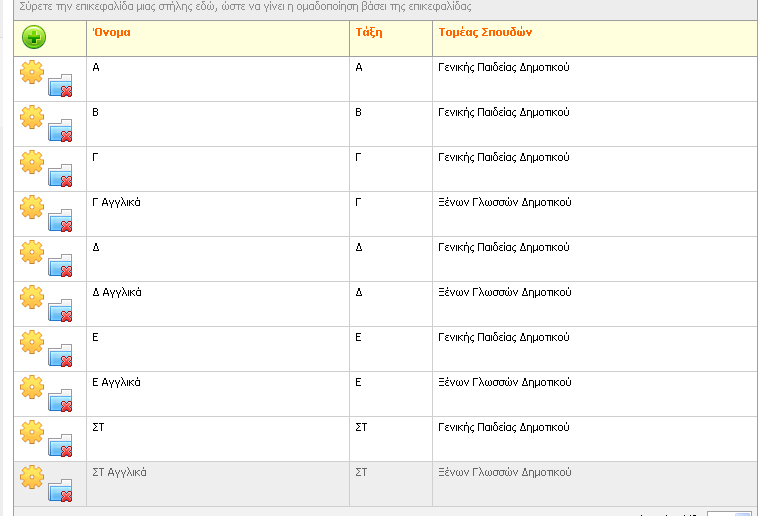 Για κάθε τµήµα κάνω τις παρακάτω αναθέσεις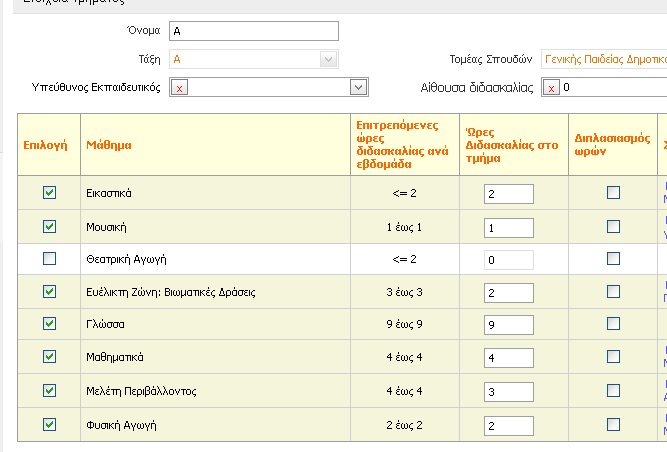 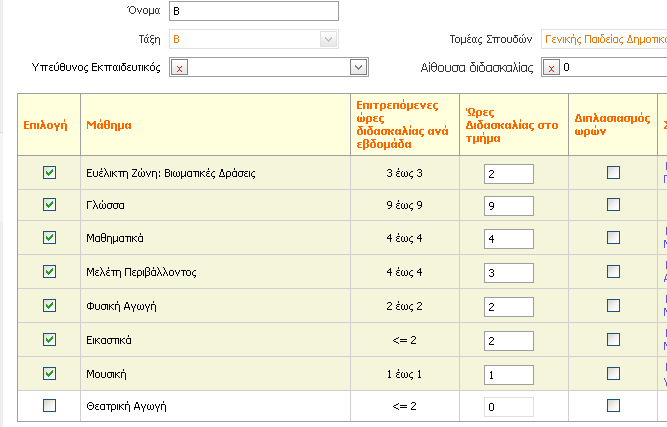 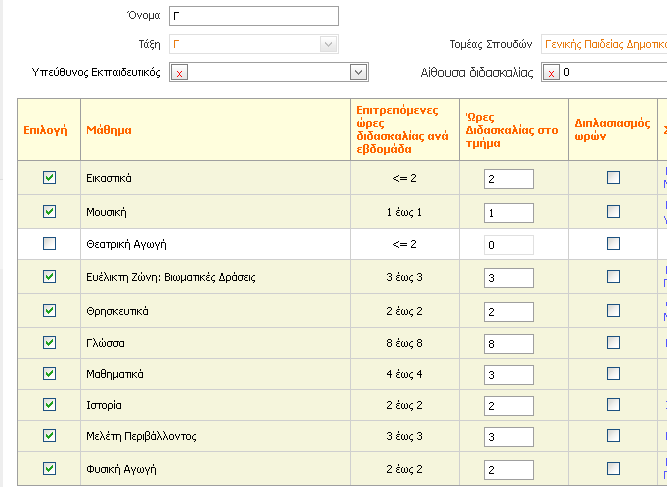 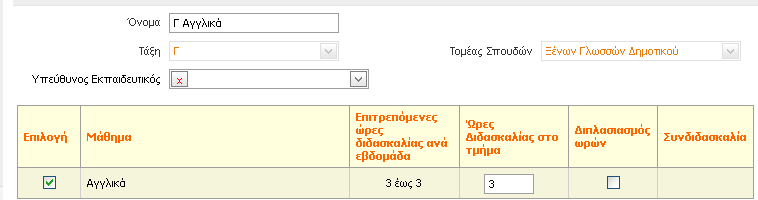 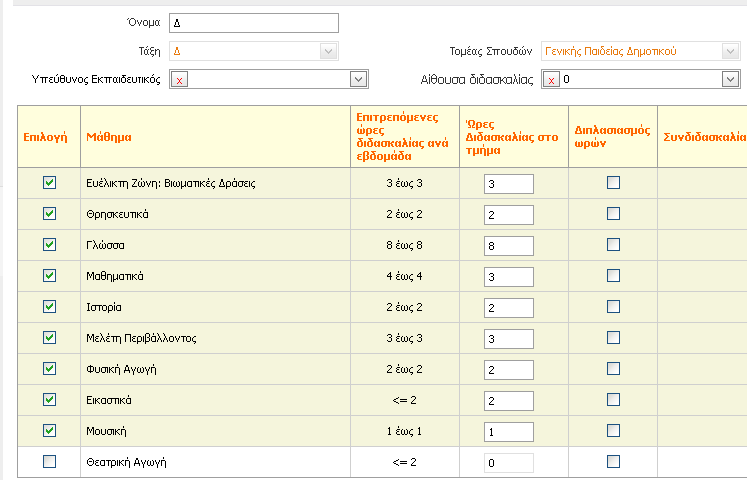 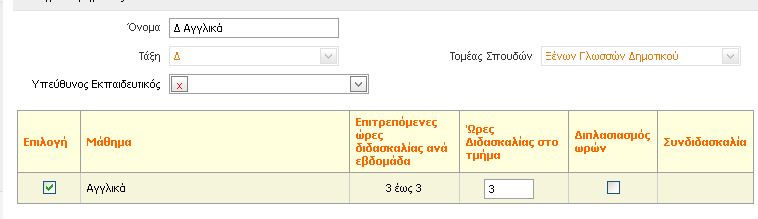 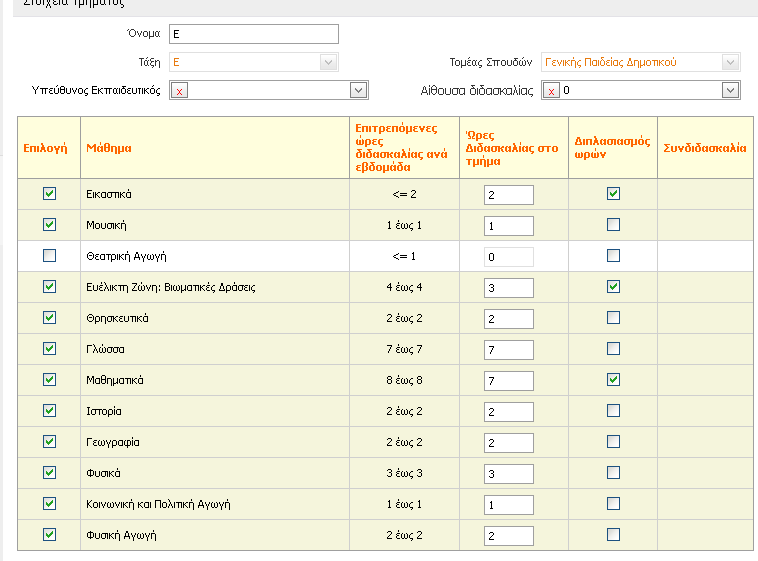 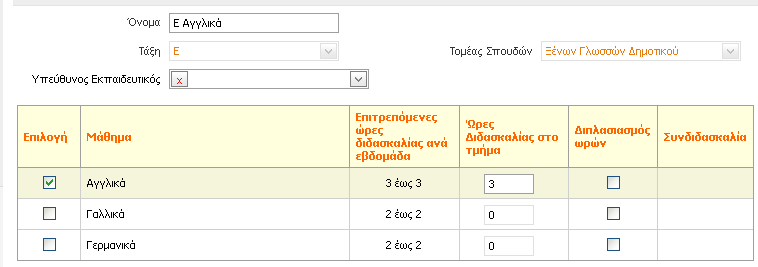 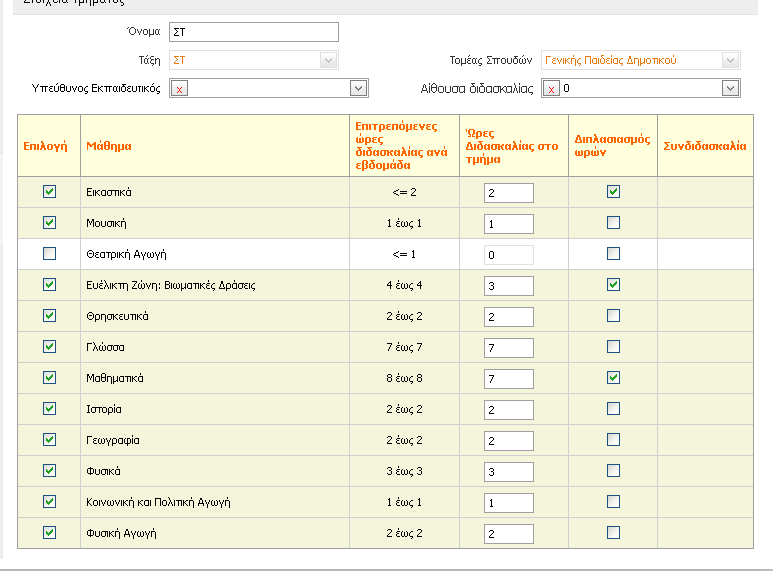 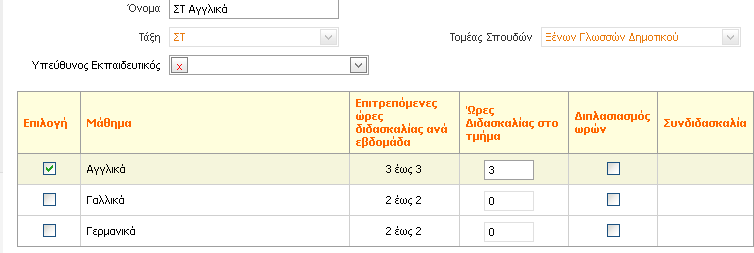 ∆ηµιουργώ τις παρακάτω 17 συνδιδασκαλίεςΘρησκευτικά Γ-∆: 1 ώρα µε µαθήµατα Θρησκευτικών των τµηµάτων Γ και ∆Γλώσσα Γ-∆: 8 ώρες µε µαθήµατα Γλώσσα των τµηµάτων Γ και ∆Ιστορία Γ-∆: 2 ώρες µε µαθήµατα Ιστορία των τµηµάτων Γ και ∆Μελέτη Γ-∆: 3 ώρες µε µαθήµατα Μελέτη περιβάλλοντος των τµηµάτων Γ και ∆Γυµναστική Γ-∆: 2 ώρες µε µαθήµατα Γυµναστική των τµηµάτων Γ και ∆.Αισθητική αγωγή&ΕΖ Γ-∆: 3 ώρες µε µαθήµατα Εικαστικών, Μουσικής και Ευέλικτης Ζώνης των τµηµάτων Γ και ∆Αγγλικά Γ-∆: 3 ώρες µε µαθήµατα Αγγλικών Γ Αγγλικά και ∆ ΑγγλικάΘρησκευτικά Ε-ΣΤ: 1 ώρα µε µαθήµατα Θρησκευτικών των τµηµάτων Ε και ΣΤΓλώσσα Γ-∆: 7 ώρες µε µαθήµατα Γλώσσα των τµηµάτων Ε και ΣΤΜαθηµατικά Ε-ΣΤ: 7 ώρες µε µαθήµατα Μαθηµατικών των τµηµάτων Ε και ΣΤΙστορία Γ-∆: 2 ώρες µε µαθήµατα Ιστορία των τµηµάτων Ε και ΣΤΓεωγραφία Ε-ΣΤ: 1 ώρα µε µαθήµατα Γεωγραφία των τµηµάτων Ε και ΣΤΦυσικά Ε-ΣΤ: 3 ώρες µε µαθήµατα Φυσικά των τµηµάτων Ε και ΣΤΚΠΑ: 1 ώρα µε µαθήµατα ΚΠΑ των τµηµάτων Ε και ΣΤΑισθητική αγωγή&ΕΖ Ε-ΣΤ: 3 ώρες µε µαθήµατα Εικαστικών, Μουσικής και Ευέλικτης Ζώνης των τµηµάτων Ε και ΣΤΓυµναστική Ε-ΣΤ: 2 ώρες µε µαθήµατα Γυµναστική των τµηµάτων Ε και ΣΤ.Αγγλικά Ε-ΣΤ: 3 ώρες µε µαθήµατα Αγγλικών Ε Αγγλικά και ΣΤ Αγγλικά